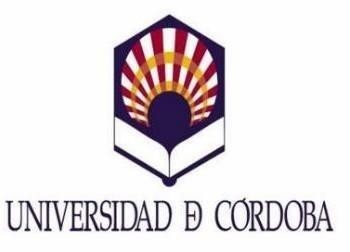          MODALIDAD 1. AYUDAS A GRUPOS DE INVESTIGACIÓN                                                                                Submodalidad 1.2. Ayudas a la reparación de instrumentación científicaM1.2.AI MODELO DE MEMORIA FINAL DATOS DE LA PERSONA SOLICITANTE:APELLIDOS Y NOMBRE:			   				   DNI: GRUPO                                                                                                                      CÓDIGO 		EMAIL                                                                                                           TELÉFONO MEMORIA FINALFdo:  	DIRIGIDO A LA JEFATURA DEL SERVICIO DE GESTIÓN DE LA INVESTIGACIÓN